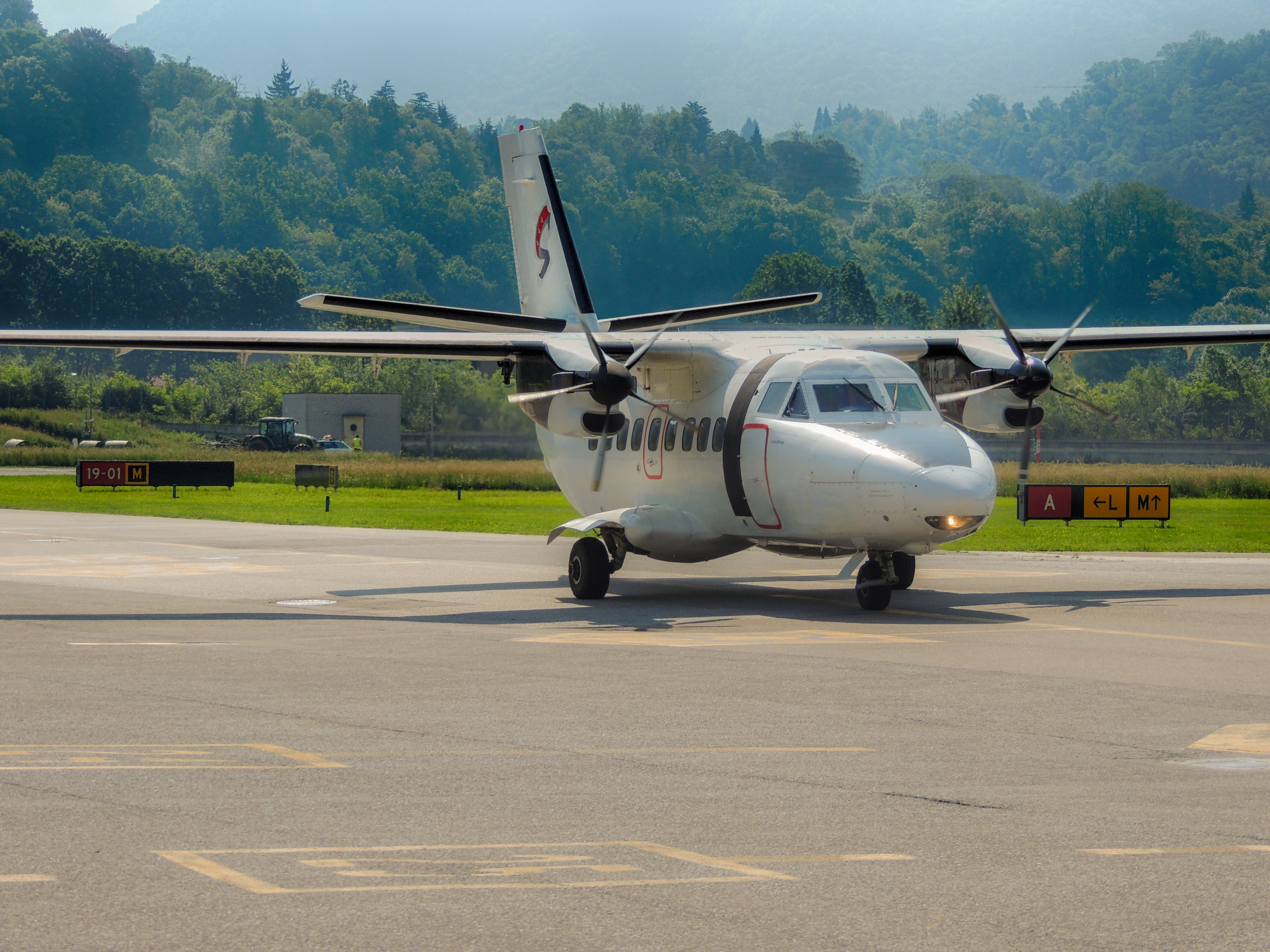 Direct flights to LošinjLošinj has never been closer to our guests and can be reached quickly by plane. Lošinj Hotels & Villas announces new scheduled flights in the period from 24.06. till 16.09.2018. Daily flights from Zagreb, Pula, Split or Lugano to Lošinj at a price from 235 EUR (return ticket).With this service we also offer transportation from the airport to the hotel or villa, and on departure transportation to the airport.No matter when you choose to visit Lošinj, with your first step on the island, you will be able to inhale fragrances of more than 1000 aromatic and healing herbs and feel the energy of this very special place. When coming back home, you will feel reborn. Therefore, welcome to Lošinj – island of vitality.More information and reservations at:losinj-hotels.combooking@losinj-hotels.cominfo@silverairtravels.com
+41 600 1754Airplane information:AIRPLANE LET410 – UVP – E – operated by Silver Air17 seatsWeekly timetable                                                                                                                                                          from 24.6.2018 to 16.9.2018Weekly timetable                                                                                                                                                          from 24.6.2018 to 16.9.2018Weekly timetable                                                                                                                                                          from 24.6.2018 to 16.9.2018Weekly timetable                                                                                                                                                          from 24.6.2018 to 16.9.2018Weekly timetable                                                                                                                                                          from 24.6.2018 to 16.9.2018Weekly timetable                                                                                                                                                          from 24.6.2018 to 16.9.2018fromtodestinationsdeparturearrivalMonday24.6.16.9.Lošinj - Zagreb8:159:0024.6.16.9.Zagreb - Lošinj14:0014:45Tuesday24.6.16.9.Lošinj - Pula11:4012:0024.6.16.9.Pula - Lošinj16:2016:4024.6.16.9.Lošinj - Split17:2518:0524.6.16.9.Split - Lošinj18:4019:20Thursday24.6.16.9.Lošinj - Zagreb8:159:0024.6.16.9.Zagreb - Lošinj14:0014:4524.6.16.9.Lošinj - Split15:2016:0024.6.16.9.Split - Lošinj18:0018:40Friday24.6.16.9.Lošinj - Zagreb9:1510:0024.6.16.9.Zagreb - Lošinj14:0014:45Saturday24.6.16.9.Lošinj - Pula8:409:0024.6.16.9.Pula - Lošinj14:3014:50Sunday24.6.9.9. Lugano - Lošinj14:5016:301.7.16.9.                Lošinj - Lugano08:00                9:40